TRUNK-OR-TREAT REGISTRATION FORM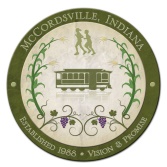 Oct. 27, 2018 from Noon to 2 p.m. NAME: ___________________________________________________________________________________ADDRESS: ___________________________________________________________________________________________________________________________________________________________________________EMAIL: ____________________________________________________________________________________PHONE #: _________________________________________________________________________________I agree to: 1) Have a decorated vehicle parked and set-up by 11:45 a.m. on Oct. 27th in the McCordsville Town Hall Parking lot;2) provide children with a “trick-or-treat” item (all candy must be individually wrapped); 3) agree to participate in the vehicle decoration contest; 4) not leave until after the conclusion of the event at 2:00 p.m.Please return to Tonya Galbraith by emailing the form back to tgalbraith@mccordsville.org or faxing the form back at 317-335-3495 or mailing back or dropping off to 6280 W. 800 N., McCordsville, IN  46055. The day will include games and other fun activities.  Please send in your registration by Oct. 22, 2018. This is a free registration. There will not be a rain date. Prizes will be awarded.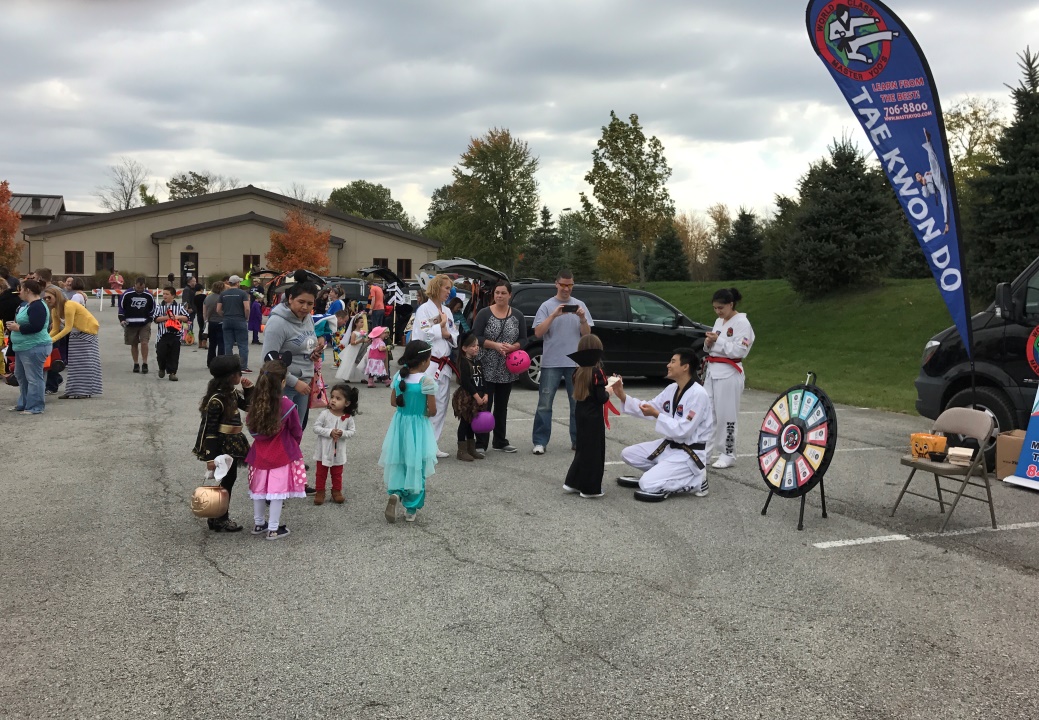 